V 2 – Nachweis von Hydroxidionen in LaugenMaterialien: 		4 Reagenzgläser oder Bechergläser, Pipette, Tiegelzange, IndikatorpapierChemikalien:		demin. Wasser, Thymolblau, Ethanol, Natriumhydroxid, Bariumhydroxid, AmmoniakwasserDurchführung: 		Teil a) 		Von den Hydroxiden wird jeweils eine Spatelspitze in ein Reagenzglas/ Becherglas gegeben und anschließend in Wasser gelöst. 0,05 g Thymolblau wird in 100 g Ethanol gelöst, um so die Indikatorlösung frisch herzustellen. Anschließend wird die Lösung in die Reagenzgläser/ Bechergläser pipettiert oder es wird Indikatorpapier in die Reagenzgläser/ Bechergläser hineingehalten.		Teil b)		Die oben beschriebene Durchführung wird mit Ammoniakwasser ausgeführt.Beobachtung:			Die Lösungen verfärben sich blau bzw. das Indikatorpapier färbt sich blau (bei Ammoniakwasser grün-blau).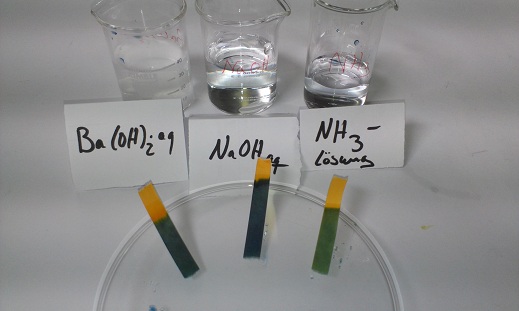 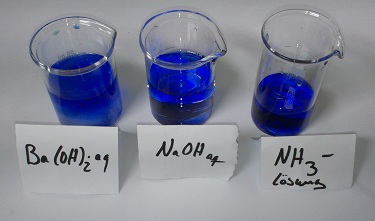 Abb. 3 -  Indikatorpapier				Abb. 4 -  ThymolblauDeutung:		Teil a) kann mit der Theorie von Arrhenius erläutert werden: Es handelt sich um Basen, die in wässrigen Lösungen OH- - Ionen bilden.		Ba(OH)2(s) + H2O(l) → Ba2+(aq) + 2 OH-(aq)		NaOH(s) + H2O(l) → Na+(aq) + OH-(aq) 		Teil b) kann nicht mehr mit dem Arrhenius-Konzept erklärt werden, sondern mit der Brönstedt-Theorie, als Protonenakzeptor:		NH3(aq) + H2O(l) → NH4+(aq) + OH-(aq)Entsorgung: 		Die Lösungen werden in den Säure-Base-Sammelbehälter entsorgt.Literatur:	Häusler, K. et al.(1995): Experimente für den Chemieunterricht, München: Oldenbourg, S. 117.GefahrenstoffeGefahrenstoffeGefahrenstoffeGefahrenstoffeGefahrenstoffeGefahrenstoffeGefahrenstoffeGefahrenstoffeGefahrenstoffeNatriumhydroxidNatriumhydroxidNatriumhydroxidH: 314, 290H: 314, 290H: 314, 290P: 280, 301+330+331, 305+351+338, 309+310P: 280, 301+330+331, 305+351+338, 309+310P: 280, 301+330+331, 305+351+338, 309+310BariumhydroxidBariumhydroxidBariumhydroxidH: /H: /H: /P: /P: /P: /AmmoniakwasserAmmoniakwasserAmmoniakwasserH: 314, 335, 400H: 314, 335, 400H: 314, 335, 400P: 261, 273, 280, 305+351+338, 310P: 261, 273, 280, 305+351+338, 310P: 261, 273, 280, 305+351+338, 310ThymolblauThymolblauThymolblauH: /H: /H: /P: /P: /P: /EthanolEthanolEthanolH: 225H: 225H: 225P: 210P: 210P: 210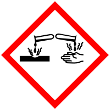 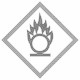 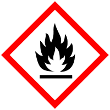 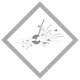 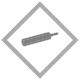 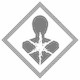 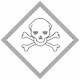 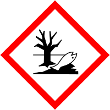 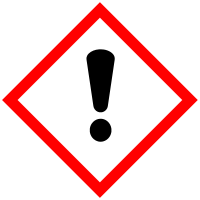 